Izglītības programma – Kokizstrādājumu izgatavošanaKvalifikācija – mēbeļu galdnieksPriekšmeta programma - Koksnes mākslinieciskā apdare.Apmācības kurss – 1.5 gadiPraktisko darbu tēma Nr.5Intarsijas izstrāde.Darba mērķis:Teorētiski iegūto zināšanu nostiprināšana, praktiski pielietojot zināšanas intarsijas izstrādē. Darba uzdevums:Praktiskais darbs:  intarsijas zīmējums – tulpe ( A5 formātā).Darba ilgums:3 stundas.Darba vieta:Mācību auditorija, datorklase.Darba instrumenti, iekārtas, materiāli:Dators:Izprintēšanas iekārta;Pierakstu burtnīca;Zīmulis;Lineāls;Dzēšgumija;Mat. noliktavā pieejamie nažfinieru kolekcija;Sagatavots attēls – tulpe A5 formāts;Kopējamais papīrs.Darba gaita:Apskatīt izvēlētā attēla – tulpe, piemērotību intarsijas izveidei;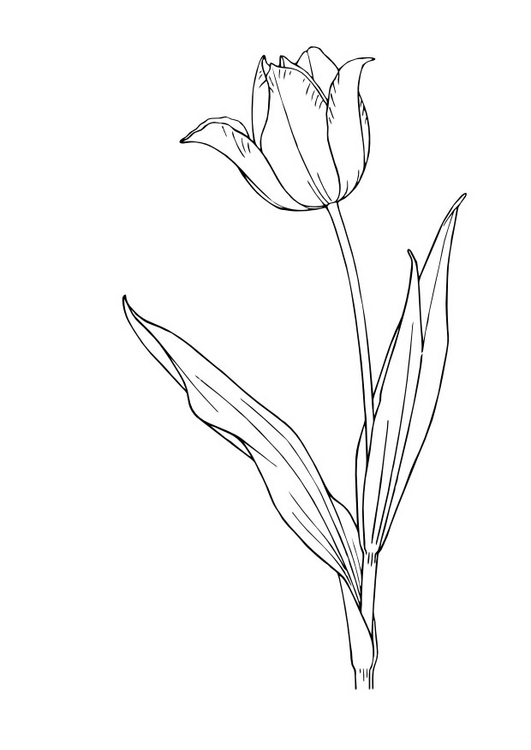 Piemērotība formātā, gabarīts, kontūras, detaļas;Izprintēt sagatavoto attēlu – tulpe, uz A5 lapas. Pielietot sagatavotu zīmējumu finieru krāsu gammas izvēlei.Pielietot dažādus, iespējamos, salikuma veidus.Fiksēt pierakstos izdarīto izvēli, secinājumus.Atskaite:Sagatavot izpildītā darba atskaiti:Aprakstīt darba izpildes gaitu;Argumentēt attēla piemērotību paredzētā darba veikšanai;Prezentēt izvēlēto krāsu gammu;Nosaukt nažfinierus, koku sugas;Uzrakstīt secinājumus.Kontroljautājumi: Kādi nosacījumi svarīgi intarsijas zīmējuma izveidē?Kā nažfinieru krāsu gamma ietekmēs sekmīgu darba izpildi? Kādi ir veicamie darbi no idejas (skices), līdz pabeigtam darbam – intarsijai?Kādi nosacījumi ietekmē intarsijas zīmējuma izveidi: detaļas, gabarīts?Vērtējums:Audzēkņu praktisko mācību zināšanu un prasmju pārbaudes vērtēšana, notiek vērtējot darba gaitas uzdevumu izpildi ar atzīmēm, vadoties pēc vērtēšanas kritērijiem, maksimālā atzīme – 10.Literatūra un citi izziņas materiāli:1.A.Domkins Koks tavās mājās;-Praktiski padomi.Līmētas koksnes materiāli;-71. – 98. Lpp, Jumava2.Enciklopēdija. Mājokļa dizains, Zvaigzne ABC.3. http://intarsija.lv/ Piegādātāja mājaslapa.4. http://www.nazfinieris.lv/ Piegādātāja mājaslapa.5. http://www.attelsr.lv/lv/platnu-materiali/nazfinieris6. http://veneer.lv/index.php/lv.html7. Materiālmācība galdniekiem. Testi, uzdevumi, krustvārdu mīklas
Maija Grīnberga;  izdevniecība Nordik, 2003